ขอแสดงความคิดเห็นต่อ (ร่าง) ประกาศ กสทช. เรื่อง หลักเกณฑ์การปรับปรุงการใช้คลื่นความถี่ กิจการเคลื่อนที่ทางบกและกิจการประจำที่ ย่านความถี่ ๑๓๗-๑๗๔ เมกะเฮิรตซ์ (MHz) ในประเด็นดังต่อไปนี้ประเด็นรับฟังความคิดเห็นประเด็นอื่นๆขอแสดงความคิดเห็นต่อ (ร่าง) ประกาศ กสทช. เรื่อง แผนความถี่วิทยุ กิจการเคลื่อนที่ทางบกและกิจการประจำที่ ย่านความถี่ ๑๓๗-๑๗๔ เมกะเฮิรตซ์ (MHz) ในประเด็นดังต่อไปนี้ประเด็นรับฟังความคิดเห็นประเด็นอื่นๆ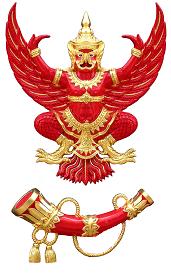 แบบแสดงความคิดเห็น(ร่าง) ประกาศ กสทช. เรื่อง หลักเกณฑ์การปรับปรุงการใช้คลื่นความถี่ กิจการเคลื่อนที่ทางบกและกิจการประจำที่ ย่านความถี่ ๑๓๗-๑๗๔ เมกะเฮิรตซ์ (MHz)วัน/เดือน/ปี ชื่อ/หน่วยงานผู้ให้ความคิดเห็น ที่อยู่ โทรศัพท์ โทรสาร Email address ประเด็นความคิดเห็น/ข้อเสนอแนะขอบข่าย (ข้อ ๑)................................................................................................................................................................................................................................................................................................................................................................................................ ................................................................................................................................................................................................วัตถุประสงค์ของการปรับปรุงการใช้คลื่นความถี่ (ข้อ ๓)................................................................................................................................................................................................................................................................................................................................................................................................ ................................................................................................................................................................................................การดำเนินการของผู้ได้รับอนุญาตให้ใช้คลื่นความถี่เดิม (ข้อ ๔)การดำเนินการของผู้ได้รับอนุญาตให้ใช้คลื่นความถี่เดิม (ข้อ ๔)กรณีผู้ได้รับอนุญาตให้ใช้คลื่นความถี่ ที่มีหลักฐานการอนุญาต และมีการใช้คลื่นความถี่เป็นไปตามแผนความถี่วิทยุ (ข้อ ๔.๑)................................................................................................................................................................................................................................................................................................................................................................................................................................................................................................................................................................................................ ................................................................................................................................................................................................กรณีผู้ได้รับอนุญาตให้ใช้คลื่นความถี่ ที่มีหลักฐานการอนุญาต และมีการใช้คลื่นความถี่ในย่านความถี่นี้ แต่การใช้คลื่นความถี่ดังกล่าวไม่เป็นไปตามแผนความถี่วิทยุ (ข้อ ๔.๒)................................................................................................................................................................................................................................................................................................................................................................................................................................................................................................................................................................................................ ................................................................................................................................................................................................ ................................................................................................................................................................................................กรอบเวลาการดำเนินการ และระยะเวลาการอนุญาตให้ใช้คลื่นความถี่ (ข้อ ๔.๓)................................................................................................................................................................................................................................................................................................................................................................................................................................................................................................................................................................................................กรณีผู้ได้รับอนุญาตให้ใช้คลื่นความถี่ ที่มีหลักฐานการอนุญาต ไม่ดำเนินการภายในกรอบเวลาที่กำหนด (ข้อ ๔.๔)................................................................................................................................................................................................................................................................................................................................................................................................................................................................................................................................................................................................การขอรับการจัดสรรคลื่นความถี่ใหม่ (ข้อ ๕)การขอรับการจัดสรรคลื่นความถี่ใหม่ (ข้อ ๕)กรณีผู้ได้รับอนุญาตให้ใช้คลื่นความถี่ที่มีหลักฐานการอนุญาต และมีการใช้คลื่นความถี่ในย่านความถี่นี้ (ข้อ ๕.๑)................................................................................................................................................................................................................................................................................................................................................................................................................................................................................................................................................................................................ ................................................................................................................................................................................................กรณีผู้ที่ไม่ได้รับอนุญาตให้ใช้คลื่นความถี่ในย่านความถี่นี้ (ข้อ ๕.๒)................................................................................................................................................................................................................................................................................................................................................................................................................................................................................................................................................................................................ ................................................................................................................................................................................................หลักเกณฑ์การพิจารณาจัดสรรคลื่นความถี่ (ข้อ ๖)................................................................................................................................................................................................................................................................................................................................................................................................................................................................................................................................................................................................ ................................................................................................................................................................................................แบบแสดงความคิดเห็น(ร่าง) ประกาศ กสทช. เรื่อง แผนความถี่วิทยุ กิจการเคลื่อนที่ทางบกและกิจการประจำที่ ย่านความถี่ ๑๓๗-๑๗๔ เมกะเฮิรตซ์ (MHz)วัน/เดือน/ปี ชื่อ/หน่วยงานผู้ให้ความคิดเห็น ที่อยู่ โทรศัพท์ โทรสาร Email address ประเด็นความคิดเห็น/ข้อเสนอแนะขอบข่าย (ข้อ ๑)................................................................................................................................................................................................................................................................................................................................................................................................................................................................................................................................................................................................การกำหนดช่องความถี่ (ข้อ ๒)การกำหนดช่องความถี่ (ข้อ ๒)ย่านความถี่ (ข้อ ๒.๑)................................................................................................................................................................................................................................................................................................................................................................................................................................................................................................................................................................................................ระยะห่างของช่องความถี่ที่อยู่ติดกัน (channel spacing) (ข้อ ๒.๒)................................................................................................................................................................................................................................................................................................................................................................................................................................................................................................................................................................................................อัตราการส่งข้อมูล (data rate) กรณีที่ใช้งานสำหรับการสื่อสารข้อมูล (ข้อ ๒.๓)................................................................................................................................................................................................................................................................................................................................................................................................................................................................................................................................................................................................การจัดช่องความถี่แบบเป็นคู่ และความถี่แบบไม่เป็นคู่ (ข้อ ๒.๔)  ................................................................................................................................................................................................................................................................................................................................................................................................................................................................................................................................................................................................ช่วงห่างระหว่างความถี่รับของสถานีฐานและความถี่ส่งของสถานีฐาน (duplex separation) (ข้อ ๒.๕)................................................................................................................................................................................................................................................................................................................................................................................................................................................................................................................................................................................................สูตรที่ใช้ในการกำหนดช่องความถี่ (ข้อ ๒.๖)  ................................................................................................................................................................................................................................................................................................................................................................................................................................................................................................................................................................................................เงื่อนไขการใช้คลื่นความถี่ (ข้อ ๓)  เงื่อนไขการใช้คลื่นความถี่ (ข้อ ๓)  การกำหนดให้ใช้งานในกิจการวิทยุคมนาคม ทั้งนี้ ไม่ใช้บังคับกับการใช้คลื่นความถี่ที่ได้รับอนุญาตสำหรับการประกอบกิจการโทรคมนาคมอยู่เดิมก่อนวันที่แผนความถี่วิทยุนี้มีผลใช้บังคับ (ข้อ ๓.๑)  ................................................................................................................................................................................................................................................................................................................................................................................................................................................................................................................................................................................................ ................................................................................................................................................................................................................................................................................................................................................................................................................................................................................................................................................................................................การกำหนดให้ใช้งานได้ทั้งแบบ Conventional และ Trunked Radio (ข้อ ๓.๒)  ................................................................................................................................................................................................................................................................................................................................................................................................................................................................................................................................................................................................การกำหนดให้เลือกใช้เทคโนโลยีใดก็ได้ (Technology Neutrality) และใช้ได้ทั้งเทคโนโลยี Analog และเทคโนโลยี Digital (ข้อ ๓.๓)  ................................................................................................................................................................................................................................................................................................................................................................................................................................................................................................................................................................................................ ................................................................................................................................................................................................................................................................................................................................................................................................การประสานงานความถี่บริเวณชายแดนกับประเทศเพื่อนบ้าน (ข้อ ๓.๔)  ................................................................................................................................................................................................................................................................................................................................................................................................................................................................................................................................................................................................การประสานงานกับผู้ได้รับใบอนุญาตให้ใช้คลื่นความถี่รายอื่น (ข้อ ๓.๕)  ................................................................................................................................................................................................................................................................................................................................................................................................................................................................................................................................................................................................การปฏิบัติตามหลักเกณฑ์ วิธีการ และเงื่อนไขการอนุญาต/การจัดสรรคลื่นความถี่ ที่ กสทช. ประกาศกำหนด และที่จะประกาศกำหนดเพิ่มเติมด้วย (ข้อ ๓.๖)................................................................................................................................................................................................................................................................................................................................................................................................................................................................................................................................................................................................ ................................................................................................................................................................................................................................................................................................................................................................................................ความถี่แบบเป็นคู่ (ภาคผนวก ก)................................................................................................................................................................................................................................................................................................................................................................................................................................................................................................................................................................................................ความถี่แบบไม่เป็นคู่ (ภาคผนวก ข)................................................................................................................................................................................................................................................................................................................................................................................................................................................................................................................................................................................................แผนภูมิคลื่นความถี่ (ภาคผนวก ค)................................................................................................................................................................................................................................................................................................................................................................................................................................................................................................................................................................................................